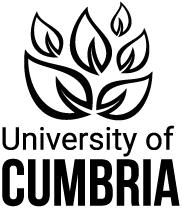 Participant Consent FormTitle of Investigation:Please answer the following questions by circling your responses:Please sign here if you wish to take part in the research and feel you have had enough information about what is involved:Signature of participant: ............................................        Date:.................Name (block letters):............................................................................Signature of investigator: ...........................................       Date:.................Name (block letters):............................................................................This template is intended merely as an outline guide and you will need to amend it to suit your project. You need to provide the ethics panel with a consent form that is clear, concise, and appropriate to the sample of participants and the data collection methods.[delete this instruction from your final version!]Have you read and understood the information sheet about this study?YES   NOHave you been able to ask questions and had enough information?YESNODo you understand that you are free to withdraw from this study at any time, and without having to give a reason for withdrawal? 	YESNOYour responses will be anonymised. Do you give permission for members of the research team to analyse and quote your anonymous responses?YESNODo you agree to your interview or focus group to be audio recorded?YESNO